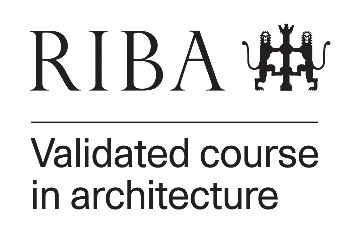 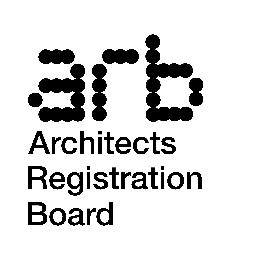 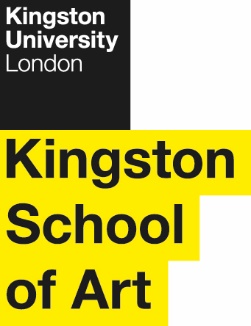 Programme SpecificationTitle of Course:  	Postgraduate Diploma in Professional Practice in ArchitectureDate Specification Produced:  	February 2013Date Specification Last Revised:  	August 2018This Programme Specification is designed for prospective students, current students, academic staff and employers.  It provides a concise summary of the main features of the programme and the intended learning outcomes that a typical student might reasonably be expected to achieve and demonstrate if they take full advantage of the learning opportunities that are provided.  More detailed information on the teaching, learning and assessment methods, learning outcomes and content of each module can be found in the Course Handbook on Canvas and in individual Module Descriptors.SECTION 1:	GENERAL INFORMATIONSECTION2: 	THE PROGRAMMEProgramme IntroductionThe course is unique in the UK, being based on an extended programme of student centred learning supported by seminar sessions and specialist lectures.  It is designed to support students to achieve the graduate attributes required by the professional bodies for Part 3 which is the final award required prior to application for registration with the Architects’ Registration Board of the United Kingdom (ARB). Practice is the primary site for student learning and students undertake the programme within the context of their past and current professional experience.  As postgraduate students, it is expected that they will have a high degree of motivation and ability to focus.  The programme benefits from research informed and practice led teaching and is intended for students capable of studying independently.  Staff-student contact time is used to provide opportunities for review, reflection and critical analysis.  The methods by which the aims and objectives of the course will be achieved are:by building upon their extensive subject specific knowledge, acquired over  previous years of academic study ;by using and applying past and current professional experience and to combine this with further academic study in order to develop into reflective practitioners;by developing in students a high level of analytical skill, which can be applied to a broad range of complex situations within the context of professional practice.  The fundamental aim is the further development of knowledge, skills and understanding of the subject of the Professional Practice of Architecture, from the perspective of a postgraduate student.  Aims of the ProgrammeThe overall aim of the programme is to produce graduates who have:a comprehensive knowledge of the areas of study required to enter and contribute to architectural practice a critical understanding of architecture as a cultural, technical, and social activity and how it impacts upon human and physical environmentsan ability to engage in architectural practice responsibly and with due regard to the ethical, social, and managerial demands of such practice.  the qualities and transferable skills necessary to exercise initiative and personal responsibility; are capable of decision-making in complex and unpredictable situations and have the independent learning ability for continuing professional development.Course AimsThe programme has been devised:to equip graduates to face the challenges of contemporary professional practice and to provide them with the skills to become reflective practitioners.to encourage a critical approach to practice ;to develop the problem evaluation and problem-solving skills of students;to explore relevant areas of knowledge and practice in depth;to enable students to identify and evaluate knowledge and skills gained within practice and within taught modules;to enable students to integrate knowledge and skills into strategies for current and future practice;to provide a course which is both intellectually challenging in its own right whilst offering practical assistance to those currently engaged within practice.Intended Learning OutcomesThe programme outcomes are referenced to the Frameworks for Higher Education Qualifications of UK Degree-Awarding Bodies (2014), with an awareness of the Subject Benchmark for Architecture (2010), and relate to the typical student.  The procedures associated with the programme comply with the QAA Quality Code for Higher Education except where there are specific requirements for the involvement of External Professional Examiners to meet the requirements of the professional bodies.The programme is specifically written to meet the Criteria for Part 3, as set out by the ARB and the RIBA.  The exit award of the Postgraduate Diploma in Professional Practice in Architecture is an award prescribed by the ARB and validated by the RIBA.The programme provides opportunities for students to develop and demonstrate knowledge and understanding, skills and other attributes in the following areas.  In addition to the programme learning outcomes identified overleaf, the programme of study defined in this programme specification will allow students to develop a range of Key Skills as follows:Entry RequirementsPostgraduate DiplomaThe minimum entry qualifications for the programme are:Applicants must have Part 1 and Part 2 as recognised by the Architects Registration Board of the United Kingdom, together with a minimum of 13 months of logged and approved Work-based Learning carried out in accordance with the requirements of the RIBA and ARB or accepted equivalents. It is the responsibility of the student to ensure that they have fulfilled the basic entry criteria.Postgraduate Certificate Where a student has completed their architectural education outside the UK and is awaiting confirmation of the equivalence of their qualifications, they may be allowed entry to the Postgraduate Certificate.    On successful completion of the Postgraduate Certificate this may be used as Accredited Prior Learning for entry to the Postgraduate Diploma when all other entry requirements can be met.Applications are considered on the basis of the information contained in the application forms, including academic and workplace references.  Candidates will be required to attach a summary of their Log Book/ Professional Development and Experience Record and a declaration that they can meet the minimum Work-based Experience period.A high standard of written and verbal English is required.  For overseas students, a minimum of IELTS 7 is recommended and a minimum of IELTS 6.5 required.  A TOEFL score of 88 is required.  Kingston University operates an equal opportunities policy in regard to all applicants.  This policy is endorsed by the Faculty and School.Programme StructureThis programme is offered as a full field in part-time mode only over one year reflecting the importance of working within an appropriate professional context and leads to the award of the Postgraduate Diploma in Professional Practice in Architecture.  Transfer from the Postgraduate Certificate is possible – but is subject to an applicant being able to meet the professional requirements for prior qualifications and is at the discretion of the course team.  Intake is normally in September. E1.	Professional and Statutory Regulatory BodiesArchitects Registration Board of the United KingdomRoyal Institute of British ArchitectsE2.	Work-based learning Active engagement in an appropriate professional environment is crucial to the successful completion of this programme. It is the responsibility of individual students to source and secure such placements. Students are required to reflect upon their own personal experience of working in an applied setting, to focus on aspects of this experience that they can clearly relate to theoretical concepts and to evaluate the relationship between theory and practice.E3.	Outline Programme StructureThe programme comprises four compulsory modules each worth 30 credit points.  All students will be provided with the University Postgraduate Regulations (PR) and specific additions that are sometimes required for accreditation by outside bodies (e.g. professional or statutory bodies that confer professional accreditation).  Full details of each module will be provided in module descriptors and student module guides.  Students exiting the programme with 60 credits are eligible for the award of Postgraduate Certificate in Professional Practice in ArchitecturePrinciples of Teaching Learning and Assessment A range of learning and teaching strategies have been devised to support student learning and develop students as independent and reflective learners.   The course is supported by Canvas, the University Virtual Learning Environment (VLE), which acts as the main online location and portal for course and School information and news. Course materials such as handbooks, module guides, timetables and information on talks programmes, lectures and events are all accessible through the VLE.The course includes specialist, formal lecture sessions where appropriate, but will predominantly comprise tutor-led seminars, student presentations and group interaction sessions including role-play.  Within these sessions communication skills can be developed, guidance for further structured study provided and ideas can be exchanged and developed.  In many cases the tutor will act as facilitator for peer teaching/learning. Individual and group tutorials will also be provided as required complementing the University personal tutor scheme.Directed learning is achieved through a variety of means.  Students will be given specific assignments in preparation for and in support of contact sessions.  Scenario based assignments will form the basis for most of the modules.  Substantive exercises, including integrative project work and case studies requiring the analysis of complex situations are included.  These will require both individual and group work.  As students will undertake the programme in a part-time mode, the creation of Study Syndicates will be encouraged.  These will act as both a further forum for discussion as well as peer group support.  Experiential and work-based learning is a crucial element within the course.  It is recommended that a learning agreement should be established between the student and the practice.  Learning objectives should be agreed between all the parties in accordance with the specific criteria and level of the module.  Professional experience will be monitored by the Course Team and supervised by a designated Office Mentor.  In most cases this will be evidenced through the use of the Professional Experience and Development Record available online from the RIBA.The Department provides a Professional Studies Advisor (PSA) to provide further individual support for students and their place of employment will designate a Professional Mentor.  The PSA is available for tutorials by agreement and visits to places of employment can be arranged when required.  As work-based learning is the foundation for continuing professional development, students are expected to have a mature and professional attitude to gaining and maintaining the necessary spread of experience prior to presenting for final assessment and recording it in an appropriate and timely manner.The majority of the assignments will be scenario based, seeking to test judgment and the ability to analyse and evaluate situations.  For those objectives that cannot be evaluated by written assignments, non-written assessments may be used including verbal and visual presentations. Some group work will be included in the assignments.  The efficacy of the group as well as the quality of the final outcome will be assessed.Lynda.com – all courses based in the Kingston School of Art offer students free access to the online video tutorial platform Lynda.com. This provides a wide range of subjects to choose from, many with downloadable exercise files, including software tutorials covering photography, graphics, web design, audio and music, CAD and Microsoft Office software, as well as courses on Business and Management skills. Some of these are embedded in the curriculum and offer additional self-paced learning, others may be taken at will by students wishing to broaden their employability skills in other areas. Support for Students and their  LearningStudents will be allocated a personal tutor at the beginning of the academic year, in accordance with the University’s Personal Tutor Scheme.Students are supported by:Course DirectorModule LeadersDedicated course administratorStudent support centreGroup and individual tutorialsPersonal tutor scheme VLE/Canvas – a versatile online interactive intranet and learning environment accessible both on and off-siteLynda.com – an online platform offering self-paced software tutorialsStudy GroupsFormative assignments  Debriefing seminar sessions.Feedback on professional experience through the RIBA PEDREnsuring and Enhancing the Quality of the CourseThe University has several methods for evaluating and improving the quality and standards of its provision.  These include:Prescription by the Architects Registration BoardValidation by the Royal Institute of British ArchitectsAssessment by Professional ExaminersExternal ExaminersBoards of study with student representationAnnual Monitoring and EnhancementPeriodic review undertaken at the subject levelStudent evaluation including MEQs, Level Surveys and the NSSModeration policiesFeedback from employersEmployability Statement This programme is vocational.   On successful completion of the programme graduates can apply for registration with the ARB and for Chartered membership of the RIBA.  Graduates may continue in employment or may seek to establish themselves as independent practitioners.  Other graduates take on roles in client organisations or more specialist areas of the construction and development industries.  Graduates have also continued onto specialist postgraduate programmes such as Construction Law and Law Conversion programmes. Approved Variants from the  Postgraduate Regulations No compensation is permitted, therefore the PAB may allow an additional reassessment opportunity of failed modules, as stipulated in the Postgraduate Regulations (AR3).Students must pass each element of assessment individually (i.e. there is no pass on aggregate allowed).  Other sources of information that you may wish to consultRIBA Professional Experience and Development Record providing up to date information on professional body requirements: http://www.pedr.co.ukThe website for the ARB: http://www.arb.org.uk  Course page on the University website: http://www.kingston.ac.uk/postgraduate-course/professional-practice-architecture-pgdip/ Development of Programme Learning Outcomes in ModulesThis map identifies where the programme learning outcomes are summatively assessed across the modules for this programme.  It provides an aid to academic staff in understanding how individual modules contribute to the programme aims, a means to help students monitor their own learning, personal and professional development as the programme progresses and a checklist for quality assurance purposes.  Students will be provided with formative assessment opportunities throughout the course to practise and develop their proficiency in the range of assessment methods utilised.  PG Diploma Professional Practice in Architecture – Indicative Course Diagram	Teaching Block 1	Teaching Block 2	Teaching Block 3Technical AnnexTitle:Postgraduate Diploma in Professional Practice in ArchitectureAwarding Institution:Kingston UniversityTeaching Institution:Kingston UniversityLocation:Department of Architecture & Landscape, School of Art and Architecture, Kingston School of Art, Knights ParkProgramme Accredited by:Architects Registration Board of the United Kingdom (ARB) Royal Institute of British Architects (RIBA)Programme Learning OutcomesProgramme Learning OutcomesProgramme Learning OutcomesProgramme Learning OutcomesProgramme Learning OutcomesProgramme Learning OutcomesKnowledge and UnderstandingOn completion of the course, students will be able to:Intellectual skills On completion of the course, students will be able to:Subject Practical skills On completion of the course, students will be able to:A1Communicate a clear and critical understanding of the architect’s obligation to society and the profession, and a sufficient awareness of the limits of their competence and professional experience to ensure they are unlikely to bring the profession into disrepute.B1Demonstrate problem identification, problem evaluation and problem solving skills in complex and unpredictable situations relevant to architectural practiceC1Demonstrate overall competence and the ability to behave with integrity, in the ethical and professional manner appropriate to the role of architect.A2Communicate a critical understanding of the means by which the needs of a commissioning client, users and wider society can be met and the legal, contractual and procedural context for the effective delivery of professional services. B2Demonstrate originality in the application and integration of knowledge and skills into strategies for current and future practiceC2Effectively communicate, present, organise and self-manage and have the skills necessary for autonomous working.A3Communicate a critical understanding of the legal context within which an architect must operate, and the processes undertaken to ensure compliance with legal requirements or standards.  This will be supported by knowledge of the relevant law, legislation, guidance and controls relevant to architectural design and construction.B3Positively interact with statutory and private bodies or individuals, and competently deliver projects within diverse legislative frameworks.C3Provide a competent service, both singly and as part of a team.A4Demonstrate critical understanding of the professional, financial and managerial imperatives of providing professional services, and the relationship between the practice of architecture and the UK construction and development industries.B4Assess and manage risk as appropriate to architectural practice C4Engage in business administration and ability to resource, plan, implement and record project tasks to achieve stated goals, either individually or within a team.A5Communicate their critical understanding of UK construction and contract law, construction procurement processes and the roles of built environment professionals. B5Learn through practice, to evaluate their performance and competencies and identify and engage in appropriate continuing professional development.C5Plan project-related tasks, coordinate and engage in design team interaction, execute effective contract communication and resolve construction-related challenges and disputes.Key SkillsKey SkillsKey SkillsKey SkillsKey SkillsKey SkillsKey SkillsSelf-Awareness SkillsCommunication SkillsInterpersonal SkillsResearch and information Literacy SkillsNumeracy SkillsManagement & Leadership SkillsCreativity and Problem Solving SkillsTake responsibility for  own learning and plan for and record own personal developmentExpress ideas clearly and unambiguously in writing and the spoken workWork well  with others in a group or teamSearch for and select relevant sources of informationCollect data from primary and secondary sources and use appropriate methods to manipulate and analyse this dataDetermine the scope of a task (or project)Apply scientific and other knowledge to analyse and evaluate information and data and to find solutions to problemsRecognise own academic strengths and weaknesses, reflect on performance and progress and respond to feedbackPresent, challenge and defend  ideas and results effectively orally and in writingWork flexibly and respond to changeCritically evaluate information and use it appropriatelyPresent and record data in appropriate formatsIdentify resources needed to undertake the task (or project) and to schedule and manage the resourcesWork with complex ideas and justify judgements made through effective use of evidenceOrganise self effectively, agreeing and setting realistic targets, accessing support where appropriate and managing time to achieve targetsActively listen and respond appropriately to ideas of othersDiscuss and debate with others and make concession to reach agreementApply the ethical and legal requirements in both the access and use of informationInterpret and evaluate data to inform and justify argumentsEvidence ability to successfully complete and evaluate a task (or project), revising the plan where necessaryWork effectively with limited supervision in unfamiliar contextsGive, accept and respond to constructive feedbackAccurately cite and reference information sourcesBe aware of issues of selection, accuracy and uncertainty in the collection and analysis of dataMotivate and direct others to enable an effective contribution from all participantsShow sensitivity and respect for diverse values and beliefsUse software and IT technology as appropriateLevel 7Level 7Level 7Level 7Level 7Level 7Compulsory modulesModule codeCredit valueLevel Teaching BlockLaw and the ProfessionalAR72013071 & 2Professional Services and Business ManagementAR72023071Building Procurement and the Management of Projects AR72033072Critical PracticeAR72043073Level 7Level 7Level 7Level 7Module CodeModule CodeAR7201AR7202AR7203AR7204Programme Learning OutcomesKnowledge & UnderstandingA1SSSSProgramme Learning OutcomesKnowledge & UnderstandingA2SSSSProgramme Learning OutcomesKnowledge & UnderstandingA3SSSProgramme Learning OutcomesKnowledge & UnderstandingA4SSSProgramme Learning OutcomesKnowledge & UnderstandingA5SSSProgramme Learning OutcomesIntellectual SkillsB1SSSProgramme Learning OutcomesIntellectual SkillsB2SSSSProgramme Learning OutcomesIntellectual SkillsB3SSProgramme Learning OutcomesIntellectual SkillsB4SSSProgramme Learning OutcomesIntellectual SkillsB5SSSSProgramme Learning OutcomesPractical SkillsC1SSSSProgramme Learning OutcomesPractical SkillsC2SSSSProgramme Learning OutcomesPractical SkillsC3SSSSProgramme Learning OutcomesPractical SkillsC4SSProgramme Learning OutcomesPractical SkillsC5SSSFinal Award(s):Postgraduate Diploma in Professional Practice in ArchitecturePostgraduate Certificate in Professional Practice in ArchitectureIntermediate Award(s):Postgraduate CertificateMinimum period of registration:1 yearMaximum period of registration:4 yearsFHEQ Level for the Final Award:Level 7QAA Subject Benchmark:ArchitectureModes of Delivery:Part-time onlyLanguage of Delivery:EnglishFaculty:Kingston School of ArtSchool:Art and ArchitectureDepartment:Architecture & LandscapeUCAS Code:N/ACourse/Route Code:PPPPA1PPA03 (PG Dip)PPPPA1PPA01 (PG Cert)